ОТЧЕТоб исполнении предписанияВ соответствии с предписанием Министерства образования и науки Пермского края от «21» августа 2019г. № 191 Муниципальным бюджетным учреждением дополнительного образования «Центром творчества юных «Полет»:                                     (полное наименование организации в творительном падеже)Устранены указанные в акте проверки от «21» августа 2019г. №191 нарушения обязательных требований:Приняты следующие меры к устранению причин, способствующих совершению нарушений обязательных требований, и их неукоснительному соблюдению:В Устав МБУ ДО ЦТЮ «Полет» внесены необходимые изменения: касающиеся порядка выступления представителей коллегиальных органов от имени Учреждения; установления прав, обязанностей и ответственности инженерно-технических, административно-хозяйственных, производственных, учебно-вспомогательных, медицинских и иных работников, осуществляющих вспомогательные функции образовательных организаций.Разработаны локальные нормативные акты, касающиеся перевода и восстановления обучающихся, а также об организации работы комиссии по урегулированию споров между участниками образовательных отношений: «Положение о порядке приема, отчисления, перевод и восстановления детей в МБУ ДО ЦТЮ «Полет» утверждено протоколом педагогического совета № 01от 30.08.2019, «Положение о комиссии по урегулированию споров между участниками образовательных отношений в МБУ ДО ЦТЮ «Полет», утверждено протоколом педагогического совета № 01от 30.08.2019; подготовлен Приказ МБУ ДО ЦТЮ «Полет»  от 02.09.2019 «О создании комиссии по урегулированию споров между участниками образовательных отношений в МБУ ДО ЦТЮ «Полет».На официальном сайте МБУ ДО ЦТЮ «Полет» в информативно – телекоммуникационной сети «Интернет» (http://polet.bsosnova.ru/) в подразделе «документы» размещена информация: о переводе и восстановлении обучающихся; об организации работы комиссии по урегулированию споров между участниками образовательных отношений в виде положений. Созданы условия для организации питания обучающихся и работников МБУ ДО ЦТЮ «Полет» - заключены договора на оказание услуг по организации питания с МБОУ «Большесосновская СОШ» от 02.09.2019, от 09.01.2020.С графиком аттестации педагогов МБУ ДО ЦТЮ «Полет» на 2019-2020 учебный год, утвержденного приказом МБУ ДО ЦТЮ «Полет» от 28.06.2019 №49-Д – все  педагоги ознакомлены под роспись.Структура официального сайта МБУ ДО ЦТЮ «Полет» в информативно – телекоммуникационной сети «Интернет» (http://polet.bsosnova.ru/) приведена в нормативное состояние; Приказом МБУ ДО ЦТЮ «Полет» от 13.09.2019 № 53 Д-А отменено «Положение об официальном сайте Муниципального бюджетного учреждения дополнительного образования «Центр творчества юных «Полет.К дисциплинарной ответственности никто не привлечен.Приложение: заверенные руководителем организации ксерокопии документов подтверждающих устранение нарушений и принятие вышеуказанных мер: ксерокопия Устава – на 4л., в 1экз.;Локально – нормативных актов:«Положение о порядке приема, отчисления, перевод и восстановления детей в МБУ ДО ЦТЮ «Полет» - на 5л, в 1экз.,«Положение о комиссии по урегулированию споров между участниками образовательных отношений в МБУ ДО ЦТЮ «Полет» - на 8л. в 1экз.;Приказ МБУ ДО ЦТЮ «Полет»  от 02.09.2019 «О создании комиссии по урегулированию споров между участниками образовательных отношений в МБУ ДО ЦТЮ «Полет»- на 1л., в 1экз.; ксерокопии договоров по организации питания – на  4л., в  1экз.;график аттестации педагогов МБУ ДО ЦТЮ «Полет» на 2019-2020 учебный год – на 1л., в 1 экз.;скриншоты страниц официального сайта МБУ ДО ЦТЮ «Полет», подтверждающие размещение нормативно-локальных актов, приведение структуры сайта в нормативное состояние.Директор МБУ ДО ЦТЮ «Полет»                               /Э.К. Басманова/          (Должность руководителя)                               (подпись)                              (Ф.И.О.)м.п.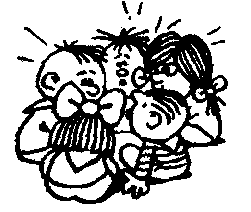 Муниципальное бюджетное учреждение дополнительного образования «Центр творчества юных «Полёт»Муниципальное бюджетное учреждение дополнительного образования «Центр творчества юных «Полёт»Муниципальное бюджетное учреждение дополнительного образования «Центр творчества юных «Полёт»Муниципальное бюджетное учреждение дополнительного образования «Центр творчества юных «Полёт»Муниципальное бюджетное учреждение дополнительного образования «Центр творчества юных «Полёт»Муниципальное бюджетное учреждение дополнительного образования «Центр творчества юных «Полёт»Заместителю министра, начальнику управления надзора и контроля в сфере образования Министерства образования и науки Пермского краяС.С. СанниковойБ. Гагарина, 10,г. Пермь, 614006Заместителю министра, начальнику управления надзора и контроля в сфере образования Министерства образования и науки Пермского краяС.С. СанниковойБ. Гагарина, 10,г. Пермь, 614006617080, Пермский край, с. Большая Соснова ул. Ворошилова, д.5тел. (34257) 2-73-32, факс (34257) 2-73-32Е-mail: polethtf@bk.ru  617080, Пермский край, с. Большая Соснова ул. Ворошилова, д.5тел. (34257) 2-73-32, факс (34257) 2-73-32Е-mail: polethtf@bk.ru  617080, Пермский край, с. Большая Соснова ул. Ворошилова, д.5тел. (34257) 2-73-32, факс (34257) 2-73-32Е-mail: polethtf@bk.ru  617080, Пермский край, с. Большая Соснова ул. Ворошилова, д.5тел. (34257) 2-73-32, факс (34257) 2-73-32Е-mail: polethtf@bk.ru  617080, Пермский край, с. Большая Соснова ул. Ворошилова, д.5тел. (34257) 2-73-32, факс (34257) 2-73-32Е-mail: polethtf@bk.ru  617080, Пермский край, с. Большая Соснова ул. Ворошилова, д.5тел. (34257) 2-73-32, факс (34257) 2-73-32Е-mail: polethtf@bk.ru  Заместителю министра, начальнику управления надзора и контроля в сфере образования Министерства образования и науки Пермского краяС.С. СанниковойБ. Гагарина, 10,г. Пермь, 614006Заместителю министра, начальнику управления надзора и контроля в сфере образования Министерства образования и науки Пермского краяС.С. СанниковойБ. Гагарина, 10,г. Пермь, 614006ИНН/КПП  5932006279/593201001ИНН/КПП  5932006279/593201001ИНН/КПП  5932006279/593201001ИНН/КПП  5932006279/593201001ИНН/КПП  5932006279/593201001ИНН/КПП  5932006279/593201001Заместителю министра, начальнику управления надзора и контроля в сфере образования Министерства образования и науки Пермского краяС.С. СанниковойБ. Гагарина, 10,г. Пермь, 614006Заместителю министра, начальнику управления надзора и контроля в сфере образования Министерства образования и науки Пермского краяС.С. СанниковойБ. Гагарина, 10,г. Пермь, 614006от 17.02.2020№16№
п/пНарушениеСтатья (часть, пункт, подпункт) нормативного правового акта, устанавливающая обязательное требованиеНаименование и реквизиты документа, свидетельствующего об устранении
нарушения (с указанием номера
пункта, статьи, раздела), адрес сайтав сети Интернет1Несоответствие содержания уставов законодательству Российской Федерации  об образованииНесоответствие содержания уставов законодательству Российской Федерации  об образованииНесоответствие содержания уставов законодательству Российской Федерации  об образовании1.1В Уставе Учреждения (далее-Устав) отсутствует порядок выступления представителей коллегиальных органов от имени УчрежденияСтатья 26 (пункт 4 части 2) Федерального закона от 29.12.20112 № 273-ФЗ «Об образовании в Российской Федерации» (далее – Федеральный закон № 273-ФЗ)Изменения в Устав Муниципального бюджетного учреждения дополнительного образования «Центр творчества юных «Полет» (далее – МБУ ДО ЦТЮ «Полет») представлены при внесении в ЕГРЮЛ записи от 14.02.2020 ГРН 2205900091912, документ подписан усиленной квалифицированной электронной подписью. Изменения в Устав в следующие пункты 4.5, 4.6 внесены изменения, пункты изложены в новой редакции. Информация размещена на официальном сайте:http://polet.bsosnova.ru/svedeniya-ob-obrazovatelnoy-organizatsii/dokumentyi/1.2.Уставом не установлены права, обязанность и ответственность инженерно-технических, административно-хозяйственных, производственных, учебно-вспомогательных, медицинских и иных работников, осуществляющих вспомогательные функции образовательных организаций. Статья 52 (часть 3) Федерального закона 273-ФЗИзменения в Устав Муниципального бюджетного учреждения дополнительного образования «Центр творчества юных «Полет» (далее – МБУ ДО ЦТЮ «Полет») представлены при внесении в ЕГРЮЛ записи от 14.02.2020 ГРН 2205900091912, документ подписан усиленной квалифицированной электронной подписью. Изменения в Устав в пункт 4.12 внесены изменения и пункт изложен в новой редакцииИнформация размещена на официальном сайте:http://polet.bsosnova.ru/svedeniya-ob-obrazovatelnoy-organizatsii/dokumentyi/Нарушение обязательных требований законодательства Российской Федерации  в сфере образования, предусмотренные статьей 28 Федерального закона от 29.12.20112 № 273-ФЗ «Об образовании в Российской Федерации», в том числе:Нарушение обязательных требований законодательства Российской Федерации  в сфере образования, предусмотренные статьей 28 Федерального закона от 29.12.20112 № 273-ФЗ «Об образовании в Российской Федерации», в том числе:Нарушение обязательных требований законодательства Российской Федерации  в сфере образования, предусмотренные статьей 28 Федерального закона от 29.12.20112 № 273-ФЗ «Об образовании в Российской Федерации», в том числе:2Нарушение п.1 ч.3 ст.28: разработка и принятие правил внутреннего распорядка обучающихся, правил внутреннего трудового распорядка, иных локальных нормативных актовНарушение п.1 ч.3 ст.28: разработка и принятие правил внутреннего распорядка обучающихся, правил внутреннего трудового распорядка, иных локальных нормативных актовНарушение п.1 ч.3 ст.28: разработка и принятие правил внутреннего распорядка обучающихся, правил внутреннего трудового распорядка, иных локальных нормативных актов2.1.Учреждением разработаны излишние локальные акты «Положение об официальном сайте Муниципального бюджетного учреждения дополнительного образования «Центр творчества юных «Полет» Правила размещения на официальном сайте образовательной организации в информативно –телекоммуникационной сети «Интернет» и объявления информации об образовательной организации, утвержденных Постановлением Правительства РФ от 10.07.2013 № 582Приказ МБУ ДО ЦТЮ «Полет» от 13.09.2019 № 53 Д-А «Об отмене приказа «Об утверждении положения об официальном сайте МБУ ДО ЦТЮ «Полет»2.2В Учреждении не разработаны локальные нормативные акты по основным вопросам организации и осуществления образовательной деятельности, в том числе: о переводе и восстановлении обучающихся; об организации работы комиссии по урегулированию споров между участниками образовательных отношений Статья 28 (пункт 1 части 3), 30 (часть 2) Федерального закона 273-ФЗ«Положение о порядке приема, отчисления, перевод и восстановления детей в МБУ ДО ЦТЮ «Полет» разработано и утверждено протоколом педагогического совета № 01от 30.08.2019 «Положение о комиссии по урегулированию споров между участниками образовательных отношений в МБУ ДО ЦТЮ «Полет», разработано и утверждено протоколом педагогического совета № 01от 30.08.2019, Приказ  МБУ ДО ЦТЮ «Полет»  от 02.09.2019 «О создании комиссии по урегулированию споров между участниками образовательных отношений в МБУ ДО ЦТЮ «Полет» 3Нарушение п.15 ч.3 ст.28:создание необходимых условий для охраны и укрепления здоровья, организации питания обучающихся и работников образовательной организацииНарушение п.15 ч.3 ст.28:создание необходимых условий для охраны и укрепления здоровья, организации питания обучающихся и работников образовательной организацииНарушение п.15 ч.3 ст.28:создание необходимых условий для охраны и укрепления здоровья, организации питания обучающихся и работников образовательной организации3.1.В нарушение требований законодательства учреждением не созданы условия для организации питания обучающихся и работников организацииСтатья 28 (пункт 15 части 3), 37 (часть 1), 41 (пункт 2 части 1) Федерального закона 273-ФЗС МБОУ «Большесосновская СОШ» заключены договора на оказание услуг по организации питания  от 02.09.2019, от 09.01.20204Нарушение прав работников образовательных организаций при проведении аттестацииНарушение прав работников образовательных организаций при проведении аттестацииНарушение прав работников образовательных организаций при проведении аттестации4.1.В Учреждении педагогические работники не ознакомлены по роспись с графиком проведения аттестации педагогических работниковПункт 9 Порядка проведения аттестации педагогических работников организации, осуществляющих образовательную деятельность, утвержденного Приказом Минобрнауки России от 07.04.2014 № 276С графиком аттестации педагогов МБУ ДО ЦТЮ «Полет» на 2019-2020 учебный год, утвержденного приказом  МБУ ДО ЦТЮ «Полет» от 28.06.2019 №49-Д – все  педагоги ознакомлены под роспись5Нарушение обязательных требований законодательства Российской Федерации, связанных с размещением информации на официальном сайтеНарушение обязательных требований законодательства Российской Федерации, связанных с размещением информации на официальном сайтеНарушение обязательных требований законодательства Российской Федерации, связанных с размещением информации на официальном сайте5.1.Структура официального сайта организации в информативно –телекоммуникационной сети «Интернет» (http://polet.bsosnova.ru/) не соответствует действующему законодательствуСтатья 28 (пункт 21 части 3), 29 Федерального закона 273-ФЗ; Требования к структуре официального сайта образовательной организации в информативно –телекоммуникационной сети «Интернет»  и формату представления на нем  информации, утвержденных Приказом Федеральной службы по надзору в сфере образования и науки от 29.05.2014 № 785 (далее-Требования)Структура официального сайта МБУ ДО ЦТЮ «Полет» в информативно –телекоммуникационной сети «Интернет» приведена в нормативное состояние http://polet.bsosnova.ru/5.2. На официальном сайте Учреждения в информативно –телекоммуникационной сети «Интернет» (http://polet.bsosnova.ru/) в подразделе «документы» не размещена информация: о переводе и восстановлении обучающихся; об организации работы комиссии по урегулированию споров между участниками образовательных отношенийСтатья 28 (пункт 21 части 3), 29 Федерального закона 273-ФЗ; пункт 3.3. ТребованийНа официальном сайте МБУ ДО ЦТЮ «Полет» в информативно –телекоммуникационной сети «Интернет» (http://polet.bsosnova.ru/) в подразделе «документы» размещена информация: о переводе и восстановлении обучающихся; об организации работы комиссии по урегулированию споров между участниками образовательных отношений в виде положений, утвержденных протоколом педагогического совета № 01от 30.08.2019http://polet.bsosnova.ru/svedeniya-ob-obrazovatelnoy-organizatsii/dokumentyi/lokalnyie-aktyi-po-obuchayushhimsya/6Иные нарушения:В Учреждении не создана Комиссия по урегулированию спороыИные нарушения:В Учреждении не создана Комиссия по урегулированию спороыИные нарушения:В Учреждении не создана Комиссия по урегулированию спороы6.1.В Учреждении не создана комиссия по урегулированию споров между участниками образовательных отношенийСтатья 45 (часть 3) Федерального закона 273-ФЗПриказ  МБУ ДО ЦТЮ «Полет»  от 02.09.2019 № 51-Д-В «О создании комиссии по урегулированию споров между участниками образовательных отношений в МБУ ДО ЦТЮ «Полет»